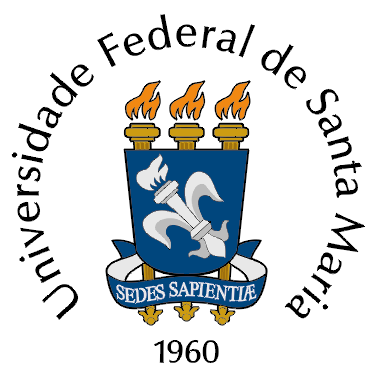 MEMORANDO Nº  _____/PPGQ/201____                               Em:  ____/____/201____Do(a): Coordenação do Programa de Pós-Graduação em QuímicaEnd.: Departamento de Química/ Prédio 18 - Ramal: 8475A(o):  Coordenador(a) do PPG em xxxxxxxxxxPrezado(a) Coordenador(a):			Vimos pelo presente solicitar uma vaga na disciplina XXX 00X - xxxxxxxxxxxxxx para o(a) aluno(a) do PPGQuímica  xxxxxxxxx - matrícula UFSM nº xxxxxxxxxx. 			Sem mais para o momento, subscrevemo-nos.Atenciosamente,